T.C.TAŞLIÇAY KAYMAKAMLIĞI                                                   Anadolu İmam Hatip Lisesi Müdürlüğü1 . Zemin Yıkama Makinası   Birinci sınıf sert zemin temizliği ve bakımında; yüksek kapasite,  İşçilik, kimyasal ve sudan % 85'e varan tasarruf,  Tek geçişte, otomatik olarak kimyasallı suyu zemin üzerinde dağıtır, aynı anda fırçalama ve yüksek vakum gücüyle etkin temizlikFırça Motoru(Volt / Watt)          220 / 800Vakum Motoru (Volt / Watt)    220/1200Temiz / Kirli S. Tankı (Litre)    35/ 45Fırça Ad. ve Çapı (cm)            1-42Fırça Devri (rpm)                     170Tem. Genişliği (mm)              770Maks. Perf   (m^2 / h)           1,7002.Endüstriyel Tip  Halı Yıkama Makinası    Çift fanlı Bay-Pass Vakum motorlarıyla güçlü ve sürekli vakumlama.  Derinlemesine ve yüksek kapasiteli temizlik.  Geniş hacim ve filtre yüzeyi sayesinde uzun süre bakım yapmadan kullanma imkanı.  EWD serisi süpürücülerimiz her türlü zeminde (Halı, mermer, parke, mozaik, seramik, v.s.).  Kuru ve ıslak zeminlerde vakumlama imkanı.  Ofis, fabrika, okul, oto, kuaförleri, cami v.b. yerler için ideal ıslak kuru süpürücülerdir.  Bol yedek parça ile satış sonrasında geniş ve yangın servis desteği.  TSE Belgeli  2 yıl süreli Garanti        Teknik ÖzelliklerVoltaj  (V – Hz )                         220-50Motor Gücü (Watt)                  3600Temiz Su Tankı ( Lt)                 10Kazan Kapasitesi  (Lt)                75Hava Akışı (Lt / dk)                     8000Ağırlık (kg)                                   363. Patetes Dilimleme ManuelSınıf Üründen İmal Edilmiş Olacak TSE Belgeli2 Yıl Garantili Olacaktır.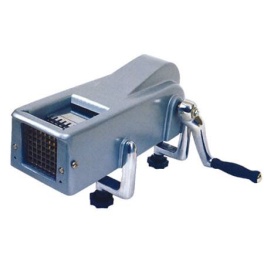 4. Pilav Tenceresi  100*181. Sınıf Çelikten İmal Edilmiş OlacaktırÇift Tabanlı 1,5 MM Et KalınğıTSE-ISO 2001 Belgesi Aranacaktır2 yıl Garantili Olacakır5.Yemek Taşıma Kabı Tabanlı 40*40ÇAP Ø : 40 CmYÜKSEKLİK : 40 CmKAPASİTE : 98 Lt.PASLANMAZ ÇELİKTSE-ISO 2001 Belgeleri Aranacaktır.2 Yıl Garantili Olacaktır.6.YEMEK TAŞIMA KABI TABANLI 36*36ÇAP Ø : 36 CmYÜKSEKLİK :36 CmKAPASİTE : 36 Lt.PASLANMAZ ÇELİKTSE-ISO 2001 Belgeleri Aranacaktır.2 Yıl Garantili Olacaktır.7.Termobox Taşıma Kabı8-Helvane Tenceresi  100*351. Sınıf Çelikten İmal Edilmiş OlacaktırÇift Tabanlı 1,5 MM Et KalınğıTSE-ISO 2001 Belgesi Aranacaktır2 yıl Garantili OlacakırÇOK ÖNEMLİNOT: İHALE SONRASI İSTEKLİLER HAKKINDA GÜVENLİK SORUŞTURMASI YAPILIP KOMİSYON KARARI ONA GÖRE DÜZENLENECEKTİR. SİCİLİ TEMİZ OLMAYAN ŞİRKETLER VE ŞAHISLAR ÖNCELİK HAKKINI KAYBEDECEKTİR.NOT: MİLLİ EĞİTİM BAKANLIĞI TARAFINDAN GÖNDERİLEN ÖDENEĞE GÖRE PEYDER PEY  ÖDEMELER YAPILACAKTIR.NOT: İDARE İSTEDİĞİ ÖRNEĞİ ALMA ANALİZ YAPMA HAKKINA SAHİPTİR. MASRAFLAR YÜKLENİCİ TARAFINDAN ÖDENİR. İDARE BEĞENİLMEYEN ÜRÜNÜN YENİSİYLE DEĞİŞTİRİLMESİNİ İSTER. DEĞİŞTİRİLMEDİĞİ TAKDİRDE 4734-4735 SAYILI KANUNUN UYGUN GÖRDÜĞÜ ŞEKİLDE HAREKET EDER. GETİRİLEN DENEY VE ANALİZ RAPORLARI İLE MAL TUTARLI OLMALIDIR.  	                Salih ERTUĞAY	                   M.Timuçin DURSUN                 Ömer Faruk YILMAZ		 Müdür Yardımcısı			Öğr                                  Öğrt.                                                                                  UygundurHalil AKILAçıklama* Isı Yalıtımlı Yemek Taşıma Kabı. 
* Mavi 
* +100 °C sıcağa, -40 °C soğuğa dayanıklıdır. 
* Bulaşık Makinesinde yıkanabilir.Boy (mm)660En (mm)440Net Ağırlık13,8 kgTipNötrÜrün AdıThermotransYükseklik (mm)620